Publicado en  el 12/06/2015 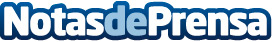 La pobreza infantil en España dejará secuelas en la salud a lo largo de la vidaDatos de contacto:Nota de prensa publicada en: https://www.notasdeprensa.es/la-pobreza-infantil-en-espana-dejara-secuelas_1 Categorias: Infantil http://www.notasdeprensa.es